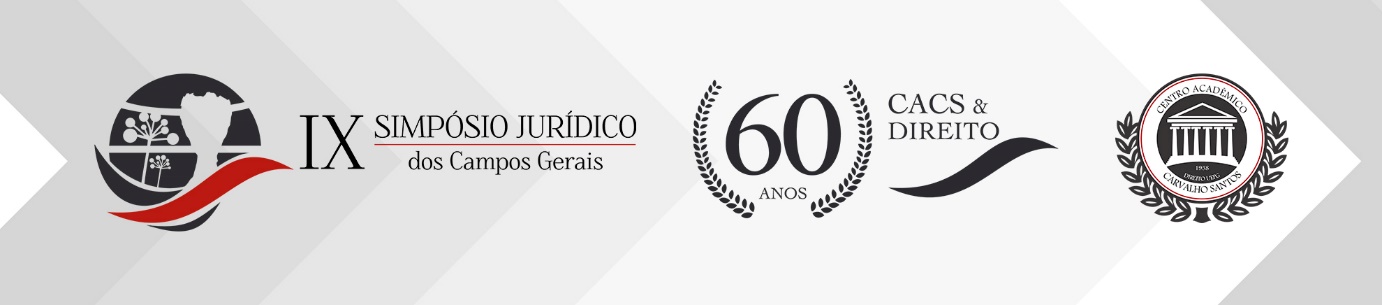 
ISSN 2178-3314Ano: 2018Título: Se houver subtítulo: separá-los por dois pontos e retirar o negrito, como aqui. Autor 1 (Filiação. Ex.: UEPG) E-mail: fulano@hotmail.comAutor 2(Filiação) E-mail beltrano@hotmail.comResumo: A palavra resumo deve ser escrita em fonte Arial 12, negrito, justificado. Após a palavra resumo coloque dois pontos e inicie o corpo do resumo. Este deve ter no máximo 250 palavras. No corpo do resumo a formatação deve ser fonte Arial 12, espaço simples, parágrafo justificado e sem negrito. Máximo 250 palavras. Máximo 250 palavras. Máximo 250 palavras. Máximo 250 palavras. Máximo 250 palavras. Máximo 250 palavras. Máximo 250 palavras. Máximo 250 palavras. Máximo 250 palavras. Máximo 250 palavras. Máximo 250 palavras. Máximo 250 palavras. Máximo 250 palavras. Máximo 250 palavras. Máximo 250 palavras. Máximo 250 palavras. Máximo 250 palavras. Máximo 250 palavras. Máximo 250 palavras. Máximo 250 palavras.Palavras-chave: Resumo, Congresso, formatação.Introdução:A palavra introdução deve ser escrita em fonte Arial 12, negrito, justificado. Após a palavra introdução deixe uma linha em branco e inicie o corpo do texto. Nele, a formatação deve ser fonte Arial 12, espaço simples e parágrafo justificado. Não colocar recuo na primeira linha do parágrafo. Em linhas gerais, a introdução deve focar o tema e propósito do trabalho, abrangendo o tipo de pesquisa, a delimitação e/ou o aporte/marco teórico, o problema que eventualmente venha e ser discutido no trabalho e suas possíveis soluções e a relevância social do trabalho e, se houver coleta de dados em campo, indicar apenas características pontuais do corpus (ex. onde, com quem, quando e que quantidades foram amostradas, etc...) visto que esses aspectos serão desenvolvidos em Técnicas de pesquisa – materiais e métodos).Objetivos:A palavra Objetivos deve ser escrita em fonte Arial 12, negrito, justificado. Após a palavra Objetivos deixe uma linha em branco e inicie o corpo do texto. Aqui a formatação deve ser fonte Arial 12, espaço simples e parágrafo justificado. Não colocar recuo na primeira linha do parágrafo. Em linhas gerais, os objetivos consistem em enumerar o que se pretende investigar. Dê preferência para orações iniciando-se com verbos que designem a ação a ser desenvolvida visando a chegar a estes objetivos.Método e Técnicas de Pesquisa:A expressão Técnicas de Pesquisa deve ser escrita em fonte Arial 12, negrito, justificado. Após a expressão Técnicas de Pesquisa deixe uma linha em branco e inicie o corpo do texto. Aqui a formatação deve ser fonte Arial 12, espaço simples e parágrafo justificado. Não colocar recuo na primeira linha do parágrafo. Em linhas gerais, deve-se indicar qual o método utilizado para abordar o tema (indutivo, dedutivo, dialético e/ou histórico) e de que modo isso ocorrerá, bem como apontar quais as técnicas de pesquisa a serem usadas para a abordagem. Dentre as técnicas de pesquisa mais usuais estão: documental indireta (bibliográficas e documentais – estas, escritas e não-escritas) e documental direta (campo - formulário, questionário, entrevista, observação ou laboratorial).Resultados:A palavra Resultado deve ser escrita em fonte Arial 12, negrito, justificado. Após a palavra Resultado, deixar uma linha em branco e iniciar o corpo do texto. Aqui a formatação deve ser fonte Arial 12, espaço simples e parágrafo justificado. Não colocar recuo na primeira linha do parágrafo. Figuras, tabelas e fotos devem aparecer conforme forem sendo citadas no texto. É o próprio desenvolvimento do conteúdo do trabalho. Na área de ciências sociais aplicadas, geralmente este tópico é substituído pela revisão bibliográfica/jurisprudencial.Discussão: A palavra Discussão deve ser escrita em fonte Arial 12, negrito, justificado. Após a palavra Discussão deixar uma linha em branco e inicie o corpo do texto. Aqui a formatação deve ser fonte Arial 12, espaço simples e parágrafo justificado. Não colocar recuo na primeira linha do parágrafo. Em linhas gerais, os resultados, aqui, devem ser avaliados e discutidos de forma crítica, não apenas descritiva, ou seja, não apenas indicados, mas ser apontado o que eles trazem de importante para a investigação, que constatações eles permitem etc. Considerações Finais: A palavra considerações finais deve ser escrita em fonte Arial 12, negrito, justificado. Após as palavras considerações finais deixe uma linha em branco e inicie o corpo do texto. Aqui a formatação deve ser fonte Arial 12, espaço simples e parágrafo justificado. Não colocar recuo na primeira linha do parágrafo. Seja claro e breve nas considerações finais/conclusões. Ela deve informar a confirmação ou não da hipótese (resposta) aventada para o problema, deve fazer um destaque para as principais constatações a que se chegou com a pesquisa e a necessidade ou não de prosseguimento da investigação, indicando se se trata de dados parciais ou finais da mesma.Referências: (Indicação ao final do resumo das obras utilizadas para a elaboração do resumo expandido. Observar a NBR 6023/2002. Deve ser alinhado a esquerda, espaço simples entre linhas e espaço duplo entre cada uma das referências.)